Муниципальное казенное общеобразовательное учреждение«Нижне-Нарыкарская средняя общеобразовательная школа»Мастер-класс: «Урин эква хотал».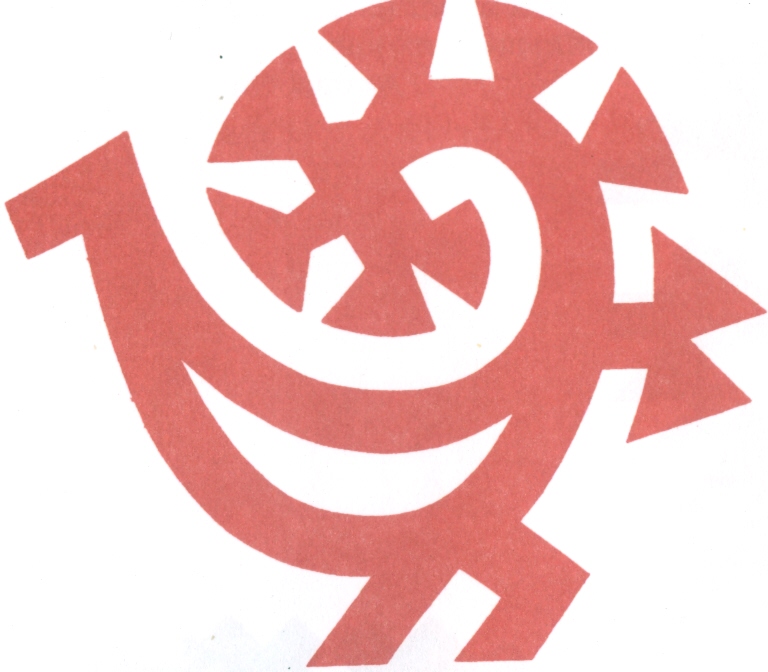 К А М Ы Ш Н И К О В АЛ и д и я   А л е к с е е в н аучитель физики и математикиМКОУ «Нижне-Нарыкарская СОШ»д. Нижние Нарыкары2014Оборудование: компьютер, проекторДидактические материалы к мастер-классу:•         Раздаточный материал: традиционные орнаменты народов ханты и манси•         книга С.А.Поповой «Мансийские календарные праздники и обряды»•         Для работы слушателей в группах: задания группам, листы бумаги, ручки;•         костюмы и мелодия для 3 группыЦель: представить педагогический опыт организации проектного обучения  во внеурочной деятельностиЗадачи:1 показать историю возникновения проектного обучения, основные этапы организации проектного обучения;2.представить опыт организации проектной деятельности во внеурочной деятельности3. провести имитационную игру по организации проектного обучения;4.провести рефлексию занятияХод мастер – класса.1 шаг: Что такое проектная деятельность (теоретический аспект)•         Метод проектов возник давно. Основоположник метода проектов – американский философ – прагматик Дж. Дьюн (1859 – 1952).Использование метода проектов в школе отвечает всем требованиям  современного образования:•         проблематизация учебного материала;•         познавательная активность ребенка;•         связь обучения с жизненным опытом ребенка;•         организация обучения как деятельности (игровой, трудовой)Существует много классификаций проектов:•         Метод, доминирующий в проекте
(исследовательские; творческие; ролевые, игровые; ознакомительно-ориентированные (информационные);
практико-ориентированные (прикладные).•         Предметно-содержательная область
(монопроекты и межпредметные)•         Характер контактов
(региональные, международные, сетевые и т.д.)•         Число участников проекта
(индивидуальные и групповые)•         Продолжительность выполнения проекта и ее характер
(краткосрочные, средней продолжительности, долгосрочные).Использование метода проектов в педагогической деятельности возможно если учитель готов к смене социальных ролей: учитель становится партнером и координатором, если ученик овладел основными предметными знаниями, а также если и учитель, и ученик готовы к исследовательской деятельности и владеют ИКТ.Анатомия проекта: 5 П – 1проблема, 2проектирование, 3поиск информации, 4продукт и 5презентация проекта.  Наиболее трудная задача – это правильно выделить проблему. Проблема – это социально значимое противоречие. Она должна быть интересна ребенку, входить в состав учебного материала, носить исследовательский характер.Далее определяется объект и предмет исследования.Объект исследования – процесс или явление, порождающее проблемную ситуацию и избранное для изучения.Предмет исследования  — то, что находится в границах объекта исследования в определенном аспекте рассмотрения.•         Цель проекта – модель желаемого конечного результата. Цель проекта может быть определена с помощью глаголов: доказать, записать, измерить, изобрести, изучить, иллюстрировать, исследовать, классифицировать, наблюдать, нарисовать, обнаружить, объяснить, определить, описать, организовать, оценить, подготовить, проверить, продемонстрировать, проследить, разработать, рассчитать, собрать, создать, сравнить, установить и т.д.Задачи проекта - это выбор путей и средств для достижения цели. Постановка задач основывается на дроблении цели на подцели.Второй этап работы над проектом – это планирование. На этом этапе учащиеся распределяются по группам, определяются ответственные, сроки консультаций, конечный продукт проекта.Третий этап работы – поиск информации. Ее можно прочитать в книге (справочная, учебная литература, словари, справочники, документальные источники);– поискать информацию  в Интернете;
– задать вопросы родителям, специалистам;
– подумать самостоятельно;
– провести интервью с участниками событий,      анкетирование;–    посмотреть по телевизору;Этап исследования может происходить с помощью различных методов – эмпирических: наблюдение, сравнение, измерение, эксперимент и  теоретических методов: анализ, синтез, индукция, дедукция, сравнение, исторический метод, хронологический метод, социологические методы (интервью, соц. опрос, анкетирование)Продукт – это результат работы над проектом. Продукты могут быть представлены в виде Web-сайта, атласа, видеофильма, выставки, газеты, игры, карты, костюма, макета, модели, мультимедийной презентации, праздника, путеводителя, серии иллюстраций, справочника, словаря, статьи, сценария, учебного пособия, дидактического материала, экскурсии ит.д.2 шаг: демонстрация опыта работы над организацией проектного метода обучения(Далее демонстрируются материалы из копилки учителя: ученические проекты, конечным продуктом которых стали класссные часы « Югра - наш обший дом» (5-6 кл. «Есть такое дерево», «Мифы в названиях созвездий»•         Представлять продукт проекта можно на научной конференции, в виде научного доклада, деловой, ролевой  игры, защиты на ученом совете и т.д.Работа над исследовательским или творческим проектом всегда заканчивается этапом рефлексии: с каким настроением работал, было ли мне комфортно, доволен ли я собой; насколько мне комфортно работалось с руководителем, в паре с товарищем, в социуме,  я достиг цели, мне этот материал необходим, в чем я затруднялся, как мне преодолеть свои проблемыДалее даются рекомендации, на каких сайтах учитель и ученики могут найти  для себя полезную информацию, как организовать исследовательскую или проектную деятельность, на какие сайты можно поместить работы учащихся.Также даются рекомендации, какие пособия могут помочь учителям, начинающим работу в подобном направлении:•         Огоновская И.С. Азбука исследователя.  (пособие в электронном виде)Какие трудности возникают при организации проектной учебной деятельности на уроке:•         Из поля зрения выпадает слабый ученик;•         Степень участия каждого участника проекта;•         Контроль всех этапов работы;•         Связать все части проекта воедино;Перспективы работы: разнообразить виды проектов (социальные, семейные, межпредметные, сетевые)Таким образом, исследовательская деятельность и проектное обучение развивает множество умений и навыков таких, как рефлексивные, оценочные, информационные, менеджерские, коммуникативные, презентационные и т.д.3 шаг: имитационная игра со слушателями. Организация учебного проекта во внеурочной деятельности.Тема проекта: Мансийский праздник «Вороний день»Цель проекта: организовать традиционный мансийский праздник «Вороний день»Задачи:1.      Определить, какие традиционные орнаменты будем использовать для праздника;2.      Выяснить, что означает праздник «Вороний день»;3.      Продумать самостоятельно  праздничную встречу прилета ворон.Аудитория делится на 3 группы. Каждая группа получает своё задание, работает с ним. Затем представляет результаты своей работы.Задание группе 1. «Дизайнеры»1.      Перед вами несколько традиционных мансийских орнаментов. Из них выберите те, с помощью которых, вы украсите зал для проведения праздника «Вороний день»;2.    Почему нельзя использовать все орнаменты на празднике «Вороний день»?  3.   Что помогло вам правильно выбрать орнаменты?4.  Трудно ли было это сделать?Задание группе 2. «Исследователи».Перед вами книга С.А.Поповой «Мансийские календарные праздники и обряды», найдите  информацию  в ней о празднике «Вороний день»;Расскажите о празднике «Вороний день».Задание группе 3. «Артисты»Придумайте  встречу прилета Вороны на праздник. Используйте для этого  предложенные костюмы и музыку. Изобразите данную встречу.Группы работают 7-10 минут. Далее представляют результаты своей работы.  Этап рефлексии: участники заполняют оценочный лист, обсуждают где и для какой аудитории можно использовать данный проектОценочный лист (для каждого участника мастер-класса)            Выполнила ли группа задачи, поставленные в начале работыКачество представленного результатаУровень комфортности при работе в группе